Załącznik nr 2 do RegulaminuUczestnicy programu 
„Korpus wsparcia seniorów - Moduł II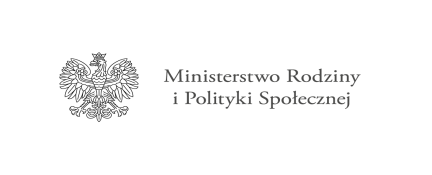 Administrator Pani/Pana danych: Inspektor Ochrony Danych: Kontakt we wszelkich sprawach związanych z ochroną danych pod adresem:  Dane osobowe gromadzone i przetwarzane są na podstawie: orazart. 9 ust. 2 lit g) RODO przetwarzanie jest niezbędne ze względów związanych z ważnym interesem publicznym, na podstawie prawa Unii lub prawa państwa członkowskiego:, zgodnie z art. 17 ust. 2 pkt. 4 ustawy z dnia 12 marca 2004 r. o pomocy społecznej archiwizacja danych zgodnie z:ustawa z dnia 14 lipca 1983 r. o narodowym zasobie archiwalnym i archiwach, rozporządzeniem Prezesa Rady Ministrów z dnia 18 stycznia 2011 r. w sprawie instrukcji kancelaryjnej, jednolitych rzeczowych wykazów akt oraz instrukcji w sprawie organizacji i zakresu działania archiwów zakładowychrealizacja umowy w związku z uczestnictwem w programiedochodzenie roszczeń i obrona przed roszczeniami w związku z:ustawa z dnia 23 kwietnia 1964 r. Kodeks Cywilny, ustawa z dnia 27 sierpnia 2009 r. o finansach publicznych art. 42 ust. 5 Okres przechowywania: Dane osobowe będą przechowywane przez okres 10 lat,  licząc od pierwszego stycznia roku następującego po roku zakończenia sprawy. Po tym okresie dane zostaną przekazane do archiwum państwowego, zgodnie z przepisami ustawy o narodowym zasobie archiwalnym i archiwach.Odbiorcy: Podmioty z którymi administrator zawarł umowy powierzeniaPrzysługujące Pani/Panu prawa:Prawo żądania dostępu do danychPrawo żądania sprostowania danychPrawo żądania usunięcia danychPrawo żądania ograniczenia przetwarzaniaPrawo do wniesienia skargi do organu nadzorczego – Prezesa Urzędu Ochrony Danych Osobowych z siedzibą ul. Stawki 2, 00-193 WarszawaPrawo wniesienia sprzeciwu:Informujemy, że przysługuje Panu/Pani prawo wniesienia sprzeciwu wobec przetwarzania Pani/Pana danych osobowych na podstawie art. 6 ust. 1 lit. e) lub f) RODO. W przypadku wyrażenia sprzeciwu, nie będziemy mogli przetwarzać Państwa danych do celów, wobec których sprzeciw został zgłoszony, chyba że wykażemy istnienie ważnych prawnie uzasadnionych podstaw do przetwarzania, nadrzędnych wobec Państwa interesów, praw i wolności, takich jak ustalenie, dochodzenie lub obrona przed roszczeniami.Obowiązek podania danych: Podanie przez Panią/Pana danych osobowych jest niezbędne do realizacji celów. Osoby wskazane do kontaktu:Administrator Pani/Pana danych: Inspektor Ochrony Danych: Kontakt we wszelkich sprawach związanych z ochroną danych pod adresem:  Dane osobowe gromadzone i przetwarzane są na podstawie:archiwizacja danych zgodnie z:ustawa z dnia 14 lipca 1983 r. o narodowym zasobie archiwalnym i archiwach, rozporządzeniem Prezesa Rady Ministrów z dnia 18 stycznia 2011 r. w sprawie instrukcji kancelaryjnej, jednolitych rzeczowych wykazów akt oraz instrukcji w sprawie organizacji i zakresu działania archiwów zakładowychOkres przechowywania: Dane osobowe będą przechowywane przez okres 10 lat,  licząc od pierwszego stycznia roku następującego po roku zakończenia sprawy. Po tym okresie dane zostaną przekazane do archiwum państwowego, zgodnie z przepisami ustawy o narodowym zasobie archiwalnym i archiwach.Odbiorcy: Podmioty z którymi administrator zawarł umowy powierzeniaPrzysługujące Pani/Panu prawa:Prawo żądania dostępu do danychPrawo żądania sprostowania danychPrawo żądania usunięcia danychPrawo żądania ograniczenia przetwarzaniaPrawo do wniesienia skargi do organu nadzorczego – Prezesa Urzędu Ochrony Danych Osobowych z siedzibą ul. Stawki 2, 00-193 WarszawaŹródło danych:Uczestnik programu osłonowego Korpus Wsparcia SeniorówKategorie danych:Imię i nazwisko, dane adresowe, telefonInformacja o możliwości wycofania zgody: W przypadku danych podanych dobrowolnie przysługuje Pani/Panu prawo do cofnięcia zgody w dowolnym momencie. Wycofanie zgody pozostaje bez wpływu na przetwarzanie danych, które nastąpiło przed złożeniem oświadczenia o wycofaniu zgodyObowiązek podania danych: Podanie przez Panią/Pana danych osobowych jest niezbędne do zapewnienia kontaktu w sytuacji zagrożenia życia lub zdrowia uczestnika programu.